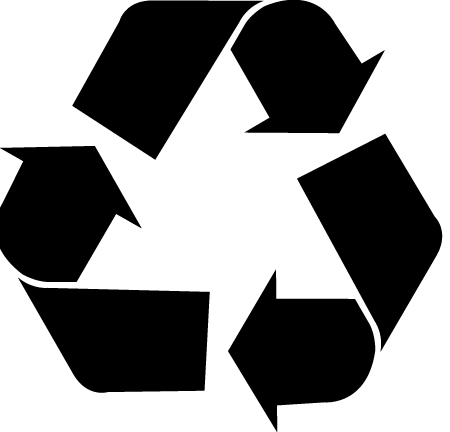 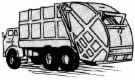 April 25, 2010 Utilities and Transportation CommissionRE:  Docket No TG-110716        Fuel Surcharge Tariff Filing        Couse’s Sanitation & Recycle, Inc        G-169Dear Commissioners:	Please find attached a replacement Check Sheet for Special Fuel Surcharge Supplement 	No. 37.  Please do not redocket this.	If you need any further information please advise.	Thank You.Sincerely,/S/  Shirley A. Couse SHIRLEY A. COUSE, Sec/Treas.